Welcome new interns, 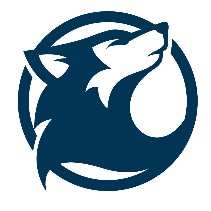 You have been hired for a limited time for the Wilkes Early College Entertainment Company. With the holiday season among us there has been a huge demand for historical board games. Your job is to research one of the first four Presidents of the United States of America and create a board game on the criteria that our audience has been asking for. The criteria has been attached to this memo. Get your team together and start researching and creating. We look forward to your prototype early next week, in which we will set up a group of game testers to see what they have learned from your game. Good luck and if you have any questions always feel free to contact your HR department.CEO of Wilkes Early College Entertainment CompanyTony ByersYou’re assigned President Thomas Jefferson: Research material: The Louisiana Purchase-discuss what this issue was about, how did Jefferson get to purchase this land, and what issue came about him doing this as President? How much land did we gain and at what price?Lewis and Clark-who were these adventurers? Describe the trek through this new country. Where did they end up at and who was Sacagawea?Chesapeake incident-what was this and what did Jefferson do with this incident?Simplification of the job-how did Jefferson simplify the office of President? Compare this to the first two presidents.Presidential election of 1800-what happened between Jefferson and Aaron Burr? Describe Jefferson’s Vice Presidents Aaron Burr and George Clinton…how/why have two?Marbury v Madison Case-what was this famous Supreme Court case about? What did it do to the Supreme Court? Who won the case? 